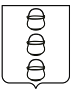 ГЛАВА
ГОРОДСКОГО ОКРУГА КОТЕЛЬНИКИ
МОСКОВСКОЙ ОБЛАСТИПОСТАНОВЛЕНИЕ22.06.2021  №  523 – ПГг. КотельникиО внесении изменений в муниципальную программу «Формирование современной комфортной городской среды», утвержденную постановлением главы городского округа Котельники Московской области от 20.09.2019 
№ 669– ПГ «Об утверждении муниципальной программы «Формирование современной комфортной городской среды» и досрочном завершении реализации муниципальной программы городского округа Котельники Московской области «Формирование современной комфортной городской среды» на 2018-2022 годы»Руководствуясь статьей 179 Бюджетного кодекса Российской Федерации, Федеральным законом от 06.10.2003 № 131-ФЗ «Об общих принципах организации местного самоуправления в Российской Федерации»
и постановлением главы городского округа Котельники Московской области
от 02.07.2014 № 606-ПГ «Об утверждении порядка разработки, реализации
и оценки эффективности муниципальных программ городского округа Котельники Московской области» (в редакции постановлений администрации городского округа Котельники Московской области от 07.09.2015 № 639-ПА,
от 29.01.2016 № 140-ПА, от 24.06.2016 № 1563-ПА, от 27.12.2016 № 2551-ПА
и постановлений главы городского округа Котельники Московской области
от 24.11.2017 № 633-ПГ, от 13.09.2018 № 792-ПГ) постановляю:1. Внести в муниципальную программу «Формирование современной комфортной городской среды», утвержденную постановлением главы городского округа Котельники Московской области от 20.09.2019 № 669– ПГ «Об утверждении муниципальной программы «Формирование современной комфортной городской среды» и досрочном завершении реализации муниципальной программы городского округа Котельники Московской области «Формирование современной комфортной городской среды» на 2018-2022 годы» (в редакции постановлений главы городского округа Котельники Московской области от 22.01.2020 № 16-ПГ, от 18.02.2020 № 105-ПГ,
от 19.03.2020 № 169-ПГ, от 07.04.2020 № 228-ПГ, от 18.05.2020 № 320-ПГ,
от 03.06.2020 № 381-ПГ, от 31.07.2020 № 520-ПГ,от 24.08.2020 № 574-ПГ,
от 29.09.2020 № 732-ПГ, от 30.09.2020 № 740-ПГ,от 24.11.2020 № 934-ПГ,
от 14.12.2020 № 1018-ПГ, от 14.12.2020 № 1019-ПГ,от 29.01.2021 № 44-ПГ,
от 09.02.2021 № 83-ПГ, от 29.03.2021 № 251-ПГ,от 29.04.2021 № 396-ПГ,
от 28.05.2021 № 462-ПГ) следующие изменения:1.1. Паспорт муниципальной программы «Формирование современной комфортной городской среды» изложить в новой редакции (приложение 1).1.2. Планируемые результаты реализации муниципальной программы «Формирование современной комфортной городской среды» изложить в новой редакции (приложение 2).1.3. Методика расчета значений планируемых результатов реализации муниципальной программы изложить в новой редакции (приложение 3).1.4. Паспорт муниципальной подпрограммы «Комфортная городская среда» изложить в новой редакции (приложение 4).1.5. Перечень мероприятий муниципальной подпрограммы «Комфортная городская среда» изложить в новой редакции (приложение 5).1.6. Паспорт муниципальной подпрограммы 2 «Благоустройство территорий» изложить в новой редакции (приложение 6).1.7. Перечень мероприятий муниципальной подпрограммы «Благоустройство территорий» изложить в новой редакции (приложение 7).2. Отделу информационного обеспечения управления внутренней политики МКУ «Развитие Котельники» обеспечить официальное опубликование настоящего постановления на Интернет-портале городского округа Котельники Московской области в сети «Интернет».3. Назначить ответственного за исполнение настоящего постановления начальника управления благоустройства МКУ «Развитие Котельники» 
Жаркова И.А.4. Контроль за выполнением настоящего постановления возложить
на заместителя главы администрации городского округа Котельники Московской области Воронцова А.А.Глава городского округаКотельники Московской области                                                      С.А. ЖигалкинПриложение 1к постановлению главы городского округа Котельники Московской области от 22.06.2021 № 523 – ПГПАСПОРТмуниципальной программы«Формирование современной комфортной городской среды»Приложение 2к постановлению главы городского округа Котельники Московской области от 22.06.2021 № 523 – ПГ5. Планируемые результаты реализации муниципальной программы«Формирование современной комфортной городской среды»Приложение 3к постановлению главы городского округа Котельники Московской области от 22.06.2021 № 523 – ПГ6. Методика расчета значений планируемых результатов реализации муниципальной программы.Приложение 4к постановлению главы городского округа Котельники Московской области от 22.06.2021 № 523 – ПГПаспорт муниципальной подпрограммы 1«Комфортная городская среда»Приложение 5к постановлению главы городского округа Котельники Московской области от 22.06.2021 № 523 – ПГПеречень мероприятий муниципальной подпрограммы «Комфортная городская среда» Приложение 6к постановлению главы 
городского округа Котельники Московской области от 22.06.2021 № 523 – ПГПаспорт муниципальной подпрограммы 2«Благоустройство территорий»Приложение 7к постановлению главы 
городского округа Котельники Московской области от 22.06.2021 № 523 – ПГПеречень мероприятий муниципальной подпрограммы «Благоустройство территорий»Координатор муниципальной программы Заместитель главы администрации городского округа Котельники Московской области – А.А. ВоронцовЗаместитель главы администрации городского округа Котельники Московской области – А.А. ВоронцовЗаместитель главы администрации городского округа Котельники Московской области – А.А. ВоронцовЗаместитель главы администрации городского округа Котельники Московской области – А.А. ВоронцовЗаместитель главы администрации городского округа Котельники Московской области – А.А. ВоронцовЗаместитель главы администрации городского округа Котельники Московской области – А.А. ВоронцовМуниципальный заказчик муниципальной программыАдминистрация городского округа Котельники Московской областиАдминистрация городского округа Котельники Московской областиАдминистрация городского округа Котельники Московской областиАдминистрация городского округа Котельники Московской областиАдминистрация городского округа Котельники Московской областиАдминистрация городского округа Котельники Московской областиЦель муниципальной программыСоздание условий для повышения уровня жизни населения на территории городского округаСоздание условий для повышения уровня жизни населения на территории городского округаСоздание условий для повышения уровня жизни населения на территории городского округаСоздание условий для повышения уровня жизни населения на территории городского округаСоздание условий для повышения уровня жизни населения на территории городского округаСоздание условий для повышения уровня жизни населения на территории городского округаПеречень подпрограммПодпрограмма 1 «Комфортная городская среда»Подпрограмма 2 «Благоустройство территорий»Подпрограмма 3 «Создание условий для обеспечения комфортного проживания жителей
в многоквартирных домах» Подпрограмма 5 «Обеспечивающая подпрограмма»Подпрограмма 1 «Комфортная городская среда»Подпрограмма 2 «Благоустройство территорий»Подпрограмма 3 «Создание условий для обеспечения комфортного проживания жителей
в многоквартирных домах» Подпрограмма 5 «Обеспечивающая подпрограмма»Подпрограмма 1 «Комфортная городская среда»Подпрограмма 2 «Благоустройство территорий»Подпрограмма 3 «Создание условий для обеспечения комфортного проживания жителей
в многоквартирных домах» Подпрограмма 5 «Обеспечивающая подпрограмма»Подпрограмма 1 «Комфортная городская среда»Подпрограмма 2 «Благоустройство территорий»Подпрограмма 3 «Создание условий для обеспечения комфортного проживания жителей
в многоквартирных домах» Подпрограмма 5 «Обеспечивающая подпрограмма»Подпрограмма 1 «Комфортная городская среда»Подпрограмма 2 «Благоустройство территорий»Подпрограмма 3 «Создание условий для обеспечения комфортного проживания жителей
в многоквартирных домах» Подпрограмма 5 «Обеспечивающая подпрограмма»Подпрограмма 1 «Комфортная городская среда»Подпрограмма 2 «Благоустройство территорий»Подпрограмма 3 «Создание условий для обеспечения комфортного проживания жителей
в многоквартирных домах» Подпрограмма 5 «Обеспечивающая подпрограмма»Источники финансирования муниципальной программы, в том числе по годам Расходы (тыс. рублей)Расходы (тыс. рублей)Расходы (тыс. рублей)Расходы (тыс. рублей)Расходы (тыс. рублей)Расходы (тыс. рублей)Источники финансирования муниципальной программы, в том числе по годам Всего2020 год2021 год2022 год2023 год2024 годСредства бюджета Московской области148487,2418916,7477875,66051694,840Средства федерального бюджета55443,87055443,87000Средства бюджета городского округа Котельники904364,58153671,93231088,49167700,00184204,16167700,00Внебюджетные источники2994,6002994,60000Всего, в том числе по годам:1 111 290,29172588,67367402,62167700,00235899,00167700,00Муниципальный заказчик подпрограммыАдминистрация городского округа Котельники Московской областиАдминистрация городского округа Котельники Московской областиАдминистрация городского округа Котельники Московской областиАдминистрация городского округа Котельники Московской областиАдминистрация городского округа Котельники Московской областиАдминистрация городского округа Котельники Московской областиАдминистрация городского округа Котельники Московской областиАдминистрация городского округа Котельники Московской областиИсточники финансирования подпрограммы 
по годам реализации 
и главным распорядителям бюджетных средств, в том числе по годам:Главный распорядитель бюджетных средствИсточник финансированияРасходы (тыс. рублей)Расходы (тыс. рублей)Расходы (тыс. рублей)Расходы (тыс. рублей)Расходы (тыс. рублей)Расходы (тыс. рублей)Источники финансирования подпрограммы 
по годам реализации 
и главным распорядителям бюджетных средств, в том числе по годам:Главный распорядитель бюджетных средствИсточник финансирования2020 год2021 год2022 год2023 год2024 годИтогоИсточники финансирования подпрограммы 
по годам реализации 
и главным распорядителям бюджетных средств, в том числе по годам:Подпрограмма 1 «Комфортная городская среда»Всего, в том числе51285,2233704,0149800,00117999,0049800,00502588,21Источники финансирования подпрограммы 
по годам реализации 
и главным распорядителям бюджетных средств, в том числе по годам:Подпрограмма 1 «Комфортная городская среда»Средства бюджета Московской области18566,2875821,94051694,840146083,06Источники финансирования подпрограммы 
по годам реализации 
и главным распорядителям бюджетных средств, в том числе по годам:Подпрограмма 1 «Комфортная городская среда»Средства федерального бюджета055443,8700055443,87Источники финансирования подпрограммы 
по годам реализации 
и главным распорядителям бюджетных средств, в том числе по годам:Подпрограмма 1 «Комфортная городская среда»Средства бюджета городского округа Котельники32718,92102438,2049800,0066304,1649800,00301061,28Источники финансирования подпрограммы 
по годам реализации 
и главным распорядителям бюджетных средств, в том числе по годам:Внебюджетные источники000000Источники финансирования подпрограммы 
по годам реализации 
и главным распорядителям бюджетных средств, в том числе по годам:Подпрограмма 2 «Благоустройство территорий»Всего, в том числе120857,02127 994,61117900117900117900602 551,63Источники финансирования подпрограммы 
по годам реализации 
и главным распорядителям бюджетных средств, в том числе по годам:Подпрограмма 2 «Благоустройство территорий»Средства бюджета Московской области000000Источники финансирования подпрограммы 
по годам реализации 
и главным распорядителям бюджетных средств, в том числе по годам:Подпрограмма 2 «Благоустройство территорий»Средства федерального бюджета000000Источники финансирования подпрограммы 
по годам реализации 
и главным распорядителям бюджетных средств, в том числе по годам:Подпрограмма 2 «Благоустройство территорий»Средства бюджета городского округа Котельники120857,02127 994,61117900117900117900602 551,63Источники финансирования подпрограммы 
по годам реализации 
и главным распорядителям бюджетных средств, в том числе по годам:Подпрограмма 2 «Благоустройство территорий»Внебюджетные источники000000Источники финансирования подпрограммы 
по годам реализации 
и главным распорядителям бюджетных средств, в том числе по годам:Подпрограмма 3 «Создание условий для обеспечения комфортного проживания жителей в многоквартирных домах»Всего, в том числе446,455704,000006150,45Источники финансирования подпрограммы 
по годам реализации 
и главным распорядителям бюджетных средств, в том числе по годам:Подпрограмма 3 «Создание условий для обеспечения комфортного проживания жителей в многоквартирных домах»Средства бюджета Московской области350,462053,720002404,18Источники финансирования подпрограммы 
по годам реализации 
и главным распорядителям бюджетных средств, в том числе по годам:Подпрограмма 3 «Создание условий для обеспечения комфортного проживания жителей в многоквартирных домах»Средства федерального бюджета000000Источники финансирования подпрограммы 
по годам реализации 
и главным распорядителям бюджетных средств, в том числе по годам:Подпрограмма 3 «Создание условий для обеспечения комфортного проживания жителей в многоквартирных домах»Средства бюджета городского округа Котельники95,99655,68000751,67Источники финансирования подпрограммы 
по годам реализации 
и главным распорядителям бюджетных средств, в том числе по годам:Подпрограмма 3 «Создание условий для обеспечения комфортного проживания жителей в многоквартирных домах»Внебюджетные источники02994,600002994,60Источники финансирования подпрограммы 
по годам реализации 
и главным распорядителям бюджетных средств, в том числе по годам:Подпрограмма 5 «Обеспечивающая подпрограмма»Всего, в том числе000000Источники финансирования подпрограммы 
по годам реализации 
и главным распорядителям бюджетных средств, в том числе по годам:Подпрограмма 5 «Обеспечивающая подпрограмма»Средства бюджета Московской области000000Источники финансирования подпрограммы 
по годам реализации 
и главным распорядителям бюджетных средств, в том числе по годам:Подпрограмма 5 «Обеспечивающая подпрограмма»Средства федерального бюджета000000Источники финансирования подпрограммы 
по годам реализации 
и главным распорядителям бюджетных средств, в том числе по годам:Подпрограмма 5 «Обеспечивающая подпрограмма»Средства бюджета городского округа Котельники000000Источники финансирования подпрограммы 
по годам реализации 
и главным распорядителям бюджетных средств, в том числе по годам:Подпрограмма 5 «Обеспечивающая подпрограмма»Внебюджетные источники000000Заместитель главы администрации городского округа Котельники Московской областиА.А. ВоронцовНачальник управления благоустройстваИ.А. Жарков№ п/пПланируемые результаты реализации муниципальной программыТип показателя*Единица измеренияБазовое значение показателя на начало реализации подпрограммыБазовое значение показателя на начало реализации подпрограммыПланируемое значение показателя по годам реализацииПланируемое значение показателя по годам реализацииПланируемое значение показателя по годам реализацииПланируемое значение показателя по годам реализацииПланируемое значение показателя по годам реализацииПланируемое значение показателя по годам реализацииПланируемое значение показателя по годам реализацииПланируемое значение показателя по годам реализацииПланируемое значение показателя по годам реализацииПланируемое значение показателя по годам реализацииПланируемое значение показателя по годам реализацииНомер основного мероприятия в перечне мероприятий подпрограммы№ п/пПланируемые результаты реализации муниципальной программыТип показателя*Единица измеренияБазовое значение показателя на начало реализации подпрограммыБазовое значение показателя на начало реализации подпрограммы20202020202120212021202220232023202420242024Номер основного мероприятия в перечне мероприятий подпрограммы12345566777899101010101Подпрограмма I «Комфортная городская среда»Подпрограмма I «Комфортная городская среда»Подпрограмма I «Комфортная городская среда»Подпрограмма I «Комфортная городская среда»Подпрограмма I «Комфортная городская среда»Подпрограмма I «Комфортная городская среда»Подпрограмма I «Комфортная городская среда»Подпрограмма I «Комфортная городская среда»Подпрограмма I «Комфортная городская среда»Подпрограмма I «Комфортная городская среда»Подпрограмма I «Комфортная городская среда»Подпрограмма I «Комфортная городская среда»Подпрограмма I «Комфортная городская среда»Подпрограмма I «Комфортная городская среда»Подпрограмма I «Комфортная городская среда»Подпрограмма I «Комфортная городская среда»Подпрограмма I «Комфортная городская среда»1.1Количество благоустроенных общественных территорийРегиональный проект «Формирование комфортной городской среды (Московская область)»единиц1122222111111F21.2Количество благоустроенных общественных территорий, реализованных без привлечения средств федерального бюджета и бюджета Московской областиОтраслевой показатель единиц0000000000000011.3Количество разработанных концепций благоустройства общественных территорийОтраслевой показатель единиц2211111111111011.4Количество разработанных проектов благоустройства общественных территорийОтраслевой показатель единиц2211111111111011.5Количество установленных детских игровых площадокОбращение Губернатора Московской областиединиц7700222555555F2011.6Количество благоустроенных дворовых территорийОбращение Губернатора Московской областиединиц5533444555333F2011.7Доля граждан, принявших участие в решении вопросов развития городской среды, от общего количества граждан в возрасте от 14 лет, проживающих в муниципальных образованиях, на территории которых реализуются проекты по созданию комфортной городской средыРегиональный проект «Формирование комфортной городской среды (Московская область)»%991212151515202525303030F2011.8Реализованы проекты победителей Всероссийского конкурса лучших проектов создания комфортной городской среды в малых городах и исторических поселенияхРегиональный проект «Формирование комфортной городской среды (Московская область)»единиц0000000000000F21.9Количество объектов электросетевого хозяйства и систем, на которых реализованы мероприятия по устройству и капитальному ремонтуОтраслевой показательединиц6600888666666F21.10Количество объектов архитектурно-художественного освещения, на которых реализованы мероприятия по устройству и капитальному ремонтуОтраслевой показательединиц0000000000000F2011.11Соответствие нормативу обеспеченности парками культуры и отдыхаОтраслевой показатель%00100100100100100100100100100100100F2011.12Увеличение числа посетителей парков культуры и отдыхаОбращение Губернатора Московской области%0000000000000F2011.13Количество созданных и благоустроенных парков культуры и отдыха на территории Московской областиобращение Губернатора Московской областиединиц0000111000000011.14Количество парков культуры и отдыха на территории Московской области, в которых благоустроены зоны для досуга и отдыха населенияОтраслевой показательединиц0000111000000F2011.15Площадь устраненных дефектов асфальтового покрытия дворовых территорий, в том числе проездов на дворовые территории, в том числе внутриквартальных проездов, в рамках проведения ямочного ремонтаОтраслевой показательКвадратный метр002481,702481,704754,874754,874754,87000000F21.16Количество объектов благоустройства, в отношении которых проведены мероприятия по благоустройству, вне реализации национальных и федеральных проектовОтраслевой показательединиц0000000000000011.17Соответствие внешнего вида ограждений региональным требованиямРейтинг - 45баллов0000999000000012Подпрограмма II «Благоустройство территорий»Подпрограмма II «Благоустройство территорий»Подпрограмма II «Благоустройство территорий»Подпрограмма II «Благоустройство территорий»Подпрограмма II «Благоустройство территорий»Подпрограмма II «Благоустройство территорий»Подпрограмма II «Благоустройство территорий»Подпрограмма II «Благоустройство территорий»Подпрограмма II «Благоустройство территорий»Подпрограмма II «Благоустройство территорий»Подпрограмма II «Благоустройство территорий»Подпрограмма II «Благоустройство территорий»Подпрограмма II «Благоустройство территорий»Подпрограмма II «Благоустройство территорий»Подпрограмма II «Благоустройство территорий»Подпрограмма II «Благоустройство территорий»Подпрограмма II «Благоустройство территорий»2.1Количество организованных мероприятий по проведению общественных работ, субботниковМуниципальный показательединицединиц22222222222Основное мероприятие 1Основное мероприятие 13Подпрограмма III «Создание условий для обеспечения комфортного проживания жителей в многоквартирных домах»Подпрограмма III «Создание условий для обеспечения комфортного проживания жителей в многоквартирных домах»Подпрограмма III «Создание условий для обеспечения комфортного проживания жителей в многоквартирных домах»Подпрограмма III «Создание условий для обеспечения комфортного проживания жителей в многоквартирных домах»Подпрограмма III «Создание условий для обеспечения комфортного проживания жителей в многоквартирных домах»Подпрограмма III «Создание условий для обеспечения комфортного проживания жителей в многоквартирных домах»Подпрограмма III «Создание условий для обеспечения комфортного проживания жителей в многоквартирных домах»Подпрограмма III «Создание условий для обеспечения комфортного проживания жителей в многоквартирных домах»Подпрограмма III «Создание условий для обеспечения комфортного проживания жителей в многоквартирных домах»Подпрограмма III «Создание условий для обеспечения комфортного проживания жителей в многоквартирных домах»Подпрограмма III «Создание условий для обеспечения комфортного проживания жителей в многоквартирных домах»Подпрограмма III «Создание условий для обеспечения комфортного проживания жителей в многоквартирных домах»Подпрограмма III «Создание условий для обеспечения комфортного проживания жителей в многоквартирных домах»Подпрограмма III «Создание условий для обеспечения комфортного проживания жителей в многоквартирных домах»Подпрограмма III «Создание условий для обеспечения комфортного проживания жителей в многоквартирных домах»Подпрограмма III «Создание условий для обеспечения комфортного проживания жителей в многоквартирных домах»Подпрограмма III «Создание условий для обеспечения комфортного проживания жителей в многоквартирных домах»3.1Количество отремонтированных подъездов в МКДОбращение Губернатора Московской областиединицединиц5959275050505050505050Основное мероприятие 1Основное мероприятие 13.2Количество МКД, в которых проведен капитальный ремонт в рамках региональной программыОбращение Губернатора Московской областиединицединиц1010953333101010Основное мероприятие 2Основное мероприятие 2Заместитель главы администрациигородского округа Котельники Московской областиА.А. ВоронцовНачальник управления благоустройстваИ.А. Жарков№п/пНаименование показателяЕдиница измеренияМетодика расчета показателя Источник данныхПериод представления отчетности1234562Подпрограмма 1 «Комфортная городская среда»Подпрограмма 1 «Комфортная городская среда»Подпрограмма 1 «Комфортная городская среда»Подпрограмма 1 «Комфортная городская среда»Подпрограмма 1 «Комфортная городская среда»1.1Количество благоустроенных общественных территорийЕд.Плановое значение показателя определяется в соответствии с Соглашением о предоставлении субсидии из бюджета Московской области бюджету муниципального образованиягодовая1.2Количество благоустроенных общественных территорий, реализованных без привлечения средств федерального бюджета и бюджета Московской областиЕд.Плановое значение показателя определяется в соответствии с адресными перечнями объектов благоустройства за исключением объектов благоустройства, реализация которых предусмотрена в рамках государственной программы Московской области «Формирование современной комфортной городской среды»годовая1.3Количество разработанных концепций благоустройства общественных территорийЕд.Плановое значение показателя определяется в соответствии с адресными перечнями объектов, планируемых к благоустройствугодовая1.4Количество разработанных проектов благоустройства общественных территорийЕд.Плановое значение показателя определяется в соответствии с адресными перечнями объектов, планируемых к благоустройствугодовая1.5Количество установленных детских игровых площадокЕд.Плановые значения устанавливаются на основании заявок, сформированных 
по согласованию с жителямиПоказатель за отчетный период указывается без учета достигнутого значения за предыдущий период (т.е. без нарастающего итога)годовая1.6Количество благоустроенных дворовых территорийЕд.Количество дворовых территорий, подлежащих комплексному благоустройству в 2020-2024 годах, утверждается органами местного самоуправления в конце года, предшествующего году реализации, с учетом развития территории и по итогам согласования планов по благоустройству с объединениями граждан, общественными организациями и объединениями и подлежит корректировке путем внесения изменений в Программу. 
Показатель за отчетный период указывается без учета достигнутого значения за предыдущий период (т.е. без нарастающего итога) годовая1.7Доля граждан, принявших участие в решении вопросов развития городской среды, от общего количества граждан в возрасте от 14 лет, проживающих в муниципальных образованиях, на территории которых реализуются проекты по созданию комфортной городской среды%Dn = Ny / N x 100%,где:Dn - доля граждан, принявших участие в решении вопросов развития городской среды, от общего количества граждан в возрасте 14 лет и старше, проживающих в муниципальном образовании, 
на территории которого проводятся мероприятия, %;N - количество граждан в возрасте 14 лет 
и старше, проживающих в муниципальном образовании, на территории которого реализуются государственные (муниципальные) программы формирования современной городской среды, тыс. чел., согласно официальным данным Росстата;Ny - количество граждан, принимающих участие в решении вопросов развития городской среды, тыс. чел.квартальная1.8Реализованы проекты победителей Всероссийского конкурса лучших проектов создания комфортной городской среды в малых городах и исторических поселенияхЕд. Рассчитывается как количество реализованных проектов, победивших во Всероссийском конкурсе лучших проектов создания комфортной городской среды в малых городах и исторических поселенияхгодовая1.9Количество объектов систем наружного освещения, в отношении которых реализованы мероприятия по устройству и капитальному ремонтуЕд.Количество участков улиц, проездов, дворовых и прочих территорий, на которых реализованы мероприятия по устройствуи капитальному ремонту систем наружного освещения. Значение показателя определяется в соответствии с результатами выполненных строительно-монтажных работ на указанных объектахгодовая1.10Количество объектов архитектурно-художественного освещения, на которых реализованы мероприятия по устройству и капитальному ремонтуЕд.Количество зданий, памятников и прочих объектов, на которых реализованы мероприятия по устройству и капитальному ремонту архитектурно-художественной подсветки. Значение показателя определяется в соответствии с результатами выполненных строительно-монтажных работ на указанных объектахгодовая1.11Соответствие нормативу обеспеченности парками культуры и отдыха%Но = Фо / Нп x 100,где:Но - соответствие нормативу обеспеченности парками культуры и отдыха;Нп - нормативная потребность;Фо - фактическая обеспеченность парками культуры и отдыхаквартальная1.12Увеличение числа посетителей парков культуры и отдыха%Кпп% = Ко / Кп x 100%,где:Кпп - количество посетителей по отношению к базовому году;Ко - количество посетителей в отчетном году, тыс. чел.;Кп - количество посетителей в базовом году, тыс. чел.годовая1.13Количество созданных и благоустроенных парков культуры и отдыха на территории Московской областиЕд.Количество парков, получивших правовой статус юридического лица и/или являющихся структурным подразделением учреждения культуры клубного типа (в том числе в соответствие с заключенными соглашениями о предоставлении субсидии на благоустройство парков культуры и отдыха)квартальная1.14Количество парков культуры и отдыха на территории Московской области, в которых благоустроены зоны для досуга и отдыха населенияЕд.Рассчитывается как сумма парков культуры и отдыха, в которых благоустроены зоны для досуга и отдыха населенияквартальная1.15Площадь устраненных дефектов асфальтового покрытия дворовых территорий, в том числе проездов на дворовые территории, в том числе внутриквартальных проездов, в рамках проведения ямочного ремонтаквадратный метрЗначение показателя рассчитывается как площадь устраненных дефектов асфальтового покрытия дворовых территорий, в том числе проездов на дворовые территории, в том числе внутриквартальных проездов, в рамках проведения ямочного ремонтагодовая1.16Количество объектов благоустройства, в отношении которых проведены мероприятия по благоустройству, вне реализации национальных и федеральных проектовЕд.Значение показателя определяется как сумма количества объектов благоустройства на территории Московской области, на которых реализованы мероприятия 01.03, 01.08, 01.13, 01.17, 01.20, 01.21, 01.22, утвержденные Постановлением Правительства МО от 17.10.2017 № 864/38 "Об утверждении государственной программы Московской области "Формирование современной комфортной городской среды"квартальная1.17Соответствие внешнего вида ограждений региональным требованиямбалловРасчет производится в соответствии с Методикой расчета показателя «Соответствие внешнего вида ограждений региональным требованиям» рейтинга оценки эффективности работы органов местного самоуправления Московской области (городских округов) по обеспечению достижения целевых показателей развития Московской области, утвержденной Министром благоустройства Московской областиквартальная3Подпрограмма 2 «Благоустройство территорий Московской области»Подпрограмма 2 «Благоустройство территорий Московской области»Подпрограмма 2 «Благоустройство территорий Московской области»Подпрограмма 2 «Благоустройство территорий Московской области»Подпрограмма 2 «Благоустройство территорий Московской области»2.1Количество организованных мероприятий по проведению общественных работ, субботниковЕд.Количество организованных мероприятий по проведению общественных работ, субботников в отчетном году3Подпрограмма 3 «Создание условий для обеспечения комфортного проживания жителей в многоквартирных домах Московской области»Подпрограмма 3 «Создание условий для обеспечения комфортного проживания жителей в многоквартирных домах Московской области»Подпрограмма 3 «Создание условий для обеспечения комфортного проживания жителей в многоквартирных домах Московской области»Подпрограмма 3 «Создание условий для обеспечения комфортного проживания жителей в многоквартирных домах Московской области»Подпрограмма 3 «Создание условий для обеспечения комфортного проживания жителей в многоквартирных домах Московской области»3.1Количество отремонтированных подъездов в МКДЕдиницПлановое значение показателя                       определяется в соответствии с Программой ремонта подъездов МКД МОГодовая 3.2Количество МКД, в которых проведен капитальный ремонт в рамках региональной программыединицПлановое количество определяется исходя из краткосрочных планов реализации региональной программы капитального ремонтаГодовая Заместитель главы администрациигородского округа Котельники Московской областиА.А. ВоронцовНачальник управления благоустройстваИ.А. ЖарковКоординатор муниципальной подпрограммы Заместитель главы администрации городского округа Котельники Московской области А.А. ВоронцовЗаместитель главы администрации городского округа Котельники Московской области А.А. ВоронцовЗаместитель главы администрации городского округа Котельники Московской области А.А. ВоронцовЗаместитель главы администрации городского округа Котельники Московской области А.А. ВоронцовЗаместитель главы администрации городского округа Котельники Московской области А.А. ВоронцовЗаместитель главы администрации городского округа Котельники Московской области А.А. ВоронцовМуниципальной заказчик подпрограммы Администрация городского округа Котельники Московской областиАдминистрация городского округа Котельники Московской областиАдминистрация городского округа Котельники Московской областиАдминистрация городского округа Котельники Московской областиАдминистрация городского округа Котельники Московской областиАдминистрация городского округа Котельники Московской областиПеречень подпрограммПодпрограмма I «Комфортная городская среда»Подпрограмма I «Комфортная городская среда»Подпрограмма I «Комфортная городская среда»Подпрограмма I «Комфортная городская среда»Подпрограмма I «Комфортная городская среда»Подпрограмма I «Комфортная городская среда»Источники финансирования подпрограммы, в том числе по годам реализации и источникам финансированияРасходы (тыс. рублей)Расходы (тыс. рублей)Расходы (тыс. рублей)Расходы (тыс. рублей)Расходы (тыс. рублей)Расходы (тыс. рублей)Источники финансирования подпрограммы, в том числе по годам реализации и источникам финансированияВсего2020 год2021 год2022 год2023 год2024 годСредства бюджета Московской области146083,0618566,2875821,94051694,840Средства федерального бюджета55443,87055443,87000Средства бюджета городского округа Котельники301061,2832718,92102438,2049800,0066304,1649800,00Внебюджетные источники000000Всего, в том числе502588,2151285,2233704,0149800,00117999,0049800Заместитель главы администрациигородского округа Котельники Московской областиА.А. ВоронцовНачальник управления благоустройстваИ.А. Жарков№п/пМероприятие подпрограммыСроки исполнения мероприятияИсточники финансирования Всего (тыс. руб.)Объем финансирования по годам (тыс. руб.)Объем финансирования по годам (тыс. руб.)Объем финансирования по годам (тыс. руб.)Объем финансирования по годам (тыс. руб.)Объем финансирования по годам (тыс. руб.)Ответственный за выполнение мероприятия программыРезультаты выполнения мероприятий подпрограммы№п/пМероприятие подпрограммыСроки исполнения мероприятияИсточники финансирования Всего (тыс. руб.)2020 год2021 год2022 год2023 год2024 годОтветственный за выполнение мероприятия программыРезультаты выполнения мероприятий подпрограммы234678910111213Основное мероприятие 01 «Благоустройство общественных территорий муниципальных образований Московской области»2020 – 2024Итого234727,3927633,8757693,52498004980049800Управление благоустройства, Управление жилищно-коммунальной инфраструктурыДостижение цели мероприятия1.Основное мероприятие 01 «Благоустройство общественных территорий муниципальных образований Московской области»2020 – 2024Средства бюджета Московской области4432,1004432,10000Управление благоустройства, Управление жилищно-коммунальной инфраструктурыДостижение цели мероприятияОсновное мероприятие 01 «Благоустройство общественных территорий муниципальных образований Московской области»2020 – 2024Средства федерального бюджета 000000Управление благоустройства, Управление жилищно-коммунальной инфраструктурыДостижение цели мероприятияОсновное мероприятие 01 «Благоустройство общественных территорий муниципальных образований Московской области»2020 – 2024Средства бюджета городского округа 230295,2927633,8753261,42498004980049800Управление благоустройства, Управление жилищно-коммунальной инфраструктурыДостижение цели мероприятияОсновное мероприятие 01 «Благоустройство общественных территорий муниципальных образований Московской области»2020 – 2024Внебюджетные источники000000Управление благоустройства, Управление жилищно-коммунальной инфраструктурыДостижение цели мероприятия1.1Мероприятие 01.03:Изготовление и установка стел 2020 – 2024Итого000000Управление благоустройстваДостижение цели мероприятияМероприятие 01.03:Изготовление и установка стел 2020 – 2024Средства бюджета Московской области000000Управление благоустройстваДостижение цели мероприятияМероприятие 01.03:Изготовление и установка стел 2020 – 2024Средства федерального бюджета 000000Управление благоустройстваДостижение цели мероприятияМероприятие 01.03:Изготовление и установка стел 2020 – 2024Средства бюджета городского округа 000000Управление благоустройстваДостижение цели мероприятияМероприятие 01.03:Изготовление и установка стел 2020 – 2024Внебюджетные источники000000Управление благоустройстваДостижение цели мероприятия1.2Мероприятие 01.04:Комплексное благоустройство территорий муниципальных образований Московской области2020 – 2024Итого34677,8724777,870330033003300Управление благоустройстваДостижение цели мероприятияМероприятие 01.04:Комплексное благоустройство территорий муниципальных образований Московской области2020 – 2024Средства бюджета Московской области000000Управление благоустройстваДостижение цели мероприятияМероприятие 01.04:Комплексное благоустройство территорий муниципальных образований Московской области2020 – 2024Средства федерального бюджета 000000Управление благоустройстваДостижение цели мероприятияМероприятие 01.04:Комплексное благоустройство территорий муниципальных образований Московской области2020 – 2024Средства бюджета городского округа 34677,8724777,870330033003300Управление благоустройстваДостижение цели мероприятияМероприятие 01.04:Комплексное благоустройство территорий муниципальных образований Московской области2020 – 2024Внебюджетные источники000000Управление благоустройстваДостижение цели мероприятия1.3Мероприятие 01.05:Реализация мероприятий по организации функциональных зон в парках культуры и отдыха2020 – 2024Итого000000Управление благоустройстваДостижение цели мероприятия1.3Мероприятие 01.05:Реализация мероприятий по организации функциональных зон в парках культуры и отдыха2020 – 2024Средства бюджета Московской области000000Управление благоустройстваДостижение цели мероприятия1.3Мероприятие 01.05:Реализация мероприятий по организации функциональных зон в парках культуры и отдыха2020 – 2024Средства федерального бюджета 000000Управление благоустройстваДостижение цели мероприятия1.3Мероприятие 01.05:Реализация мероприятий по организации функциональных зон в парках культуры и отдыха2020 – 2024Средства бюджета городского округа 000000Управление благоустройстваДостижение цели мероприятия1.3Мероприятие 01.05:Реализация мероприятий по организации функциональных зон в парках культуры и отдыха2020 – 2024Внебюджетные источники000000Управление благоустройстваДостижение цели мероприятия1.4Мероприятие 01.06Устройство контейнерных площадок2020 – 2024Итого8937,9504437,95150015001500Управление благоустройстваДостижение цели мероприятия1.4Мероприятие 01.06Устройство контейнерных площадок2020 – 2024Средства бюджета Московской области000000Управление благоустройстваДостижение цели мероприятия1.4Мероприятие 01.06Устройство контейнерных площадок2020 – 2024Средства федерального бюджета 000000Управление благоустройстваДостижение цели мероприятия1.4Мероприятие 01.06Устройство контейнерных площадок2020 – 2024Средства бюджета городского округа 8937,9504437,95150015001500Управление благоустройстваДостижение цели мероприятия1.4Мероприятие 01.06Устройство контейнерных площадок2020 – 2024Внебюджетные источники000000Управление благоустройстваДостижение цели мероприятия1.5Мероприятие 01.07Обустройство мест массового отдыха населения, включая обеспечение свободного доступа граждан к водным объектам общего пользования и их береговым полосам2020 – 2024Итого000000Управление благоустройстваДостижение цели мероприятия1.5Мероприятие 01.07Обустройство мест массового отдыха населения, включая обеспечение свободного доступа граждан к водным объектам общего пользования и их береговым полосам2020 – 2024Средства бюджета Московской области000000Управление благоустройстваДостижение цели мероприятия1.5Мероприятие 01.07Обустройство мест массового отдыха населения, включая обеспечение свободного доступа граждан к водным объектам общего пользования и их береговым полосам2020 – 2024Средства федерального бюджета 000000Управление благоустройстваДостижение цели мероприятия1.5Мероприятие 01.07Обустройство мест массового отдыха населения, включая обеспечение свободного доступа граждан к водным объектам общего пользования и их береговым полосам2020 – 2024Средства бюджета городского округа 000000Управление благоустройстваДостижение цели мероприятия1.5Мероприятие 01.07Обустройство мест массового отдыха населения, включая обеспечение свободного доступа граждан к водным объектам общего пользования и их береговым полосам2020 – 2024Внебюджетные источники000000Управление благоустройстваДостижение цели мероприятия1.6Мероприятие 01.08:Приобретение коммунальной техники за счет средств местного бюджета2020 – 2024Итого000000Управление благоустройстваДостижение цели мероприятия1.6Мероприятие 01.08:Приобретение коммунальной техники за счет средств местного бюджета2020 – 2024Средства бюджета Московской области000000Управление благоустройстваДостижение цели мероприятия1.6Мероприятие 01.08:Приобретение коммунальной техники за счет средств местного бюджета2020 – 2024Средства федерального бюджета 000000Управление благоустройстваДостижение цели мероприятия1.6Мероприятие 01.08:Приобретение коммунальной техники за счет средств местного бюджета2020 – 2024Средства бюджета городского округа 000000Управление благоустройстваДостижение цели мероприятия1.6Мероприятие 01.08:Приобретение коммунальной техники за счет средств местного бюджета2020 – 2024Внебюджетные источники000000Управление благоустройстваДостижение цели мероприятия1.7Мероприятие 01.09:Создание новых и (или) благоустройство существующих парков культуры и отдыха за счет средств местного бюджета2020 – 2024Итого000000Управление благоустройстваДостижение цели мероприятия1.7Мероприятие 01.09:Создание новых и (или) благоустройство существующих парков культуры и отдыха за счет средств местного бюджета2020 – 2024Средства бюджета Московской области000000Управление благоустройстваДостижение цели мероприятия1.7Мероприятие 01.09:Создание новых и (или) благоустройство существующих парков культуры и отдыха за счет средств местного бюджета2020 – 2024Средства федерального бюджета 000000Управление благоустройстваДостижение цели мероприятия1.7Мероприятие 01.09:Создание новых и (или) благоустройство существующих парков культуры и отдыха за счет средств местного бюджета2020 – 2024Средства бюджета городского округа 000000Управление благоустройстваДостижение цели мероприятия1.7Мероприятие 01.09:Создание новых и (или) благоустройство существующих парков культуры и отдыха за счет средств местного бюджета2020 – 2024Внебюджетные источники000000Управление благоустройстваДостижение цели мероприятия1.8Мероприятие 01.10: Обустройство и установка детских игровых площадок на территории муниципальных образований Московской области за счет средств местного бюджета 2020 – 2024Итого3000000100001000010000Управление благоустройства1.8Мероприятие 01.10: Обустройство и установка детских игровых площадок на территории муниципальных образований Московской области за счет средств местного бюджета 2020 – 2024Средства бюджета Московской области000000Управление благоустройства1.8Мероприятие 01.10: Обустройство и установка детских игровых площадок на территории муниципальных образований Московской области за счет средств местного бюджета 2020 – 2024Средства федерального бюджета 000000Управление благоустройства1.8Мероприятие 01.10: Обустройство и установка детских игровых площадок на территории муниципальных образований Московской области за счет средств местного бюджета 2020 – 2024Средства бюджета городского округа 3000000100001000010000Управление благоустройства1.8Мероприятие 01.10: Обустройство и установка детских игровых площадок на территории муниципальных образований Московской области за счет средств местного бюджета 2020 – 2024Внебюджетные источники000000Управление благоустройства1.9Мероприятие 01.11:Устройство и капитальный ремонт архитектурно-художественного освещения в рамках реализации проекта "Светлый город" за счет средств местного бюджета2020 – 2024Итого000000Управление жилищно-коммунальной инфраструктурыДостижение цели мероприятия1.9Мероприятие 01.11:Устройство и капитальный ремонт архитектурно-художественного освещения в рамках реализации проекта "Светлый город" за счет средств местного бюджета2020 – 2024Средства бюджета Московской области000000Управление жилищно-коммунальной инфраструктурыДостижение цели мероприятия1.9Мероприятие 01.11:Устройство и капитальный ремонт архитектурно-художественного освещения в рамках реализации проекта "Светлый город" за счет средств местного бюджета2020 – 2024Средства федерального бюджета 000000Управление жилищно-коммунальной инфраструктурыДостижение цели мероприятия1.9Мероприятие 01.11:Устройство и капитальный ремонт архитектурно-художественного освещения в рамках реализации проекта "Светлый город" за счет средств местного бюджета2020 – 2024Средства бюджета городского округа 000000Управление жилищно-коммунальной инфраструктурыДостижение цели мероприятия1.9Мероприятие 01.11:Устройство и капитальный ремонт архитектурно-художественного освещения в рамках реализации проекта "Светлый город" за счет средств местного бюджета2020 – 2024Внебюджетные источники000000Управление жилищно-коммунальной инфраструктурыДостижение цели мероприятия1.10Мероприятие 01.12:Устройство и капитальный ремонт электросетевого хозяйства, систем наружного освещения в рамках реализации проекта "Светлый город" за счет средств местного бюджета2020 – 2024Итого8890,521200,007690,52000Управление жилищно-коммунальной инфраструктурыДостижение цели мероприятия1.10Мероприятие 01.12:Устройство и капитальный ремонт электросетевого хозяйства, систем наружного освещения в рамках реализации проекта "Светлый город" за счет средств местного бюджета2020 – 2024Средства бюджета Московской области000000Управление жилищно-коммунальной инфраструктурыДостижение цели мероприятия1.10Мероприятие 01.12:Устройство и капитальный ремонт электросетевого хозяйства, систем наружного освещения в рамках реализации проекта "Светлый город" за счет средств местного бюджета2020 – 2024Средства федерального бюджета 000000Управление жилищно-коммунальной инфраструктурыДостижение цели мероприятия1.10Мероприятие 01.12:Устройство и капитальный ремонт электросетевого хозяйства, систем наружного освещения в рамках реализации проекта "Светлый город" за счет средств местного бюджета2020 – 2024Средства бюджета городского округа 8890,521200,007690,52000Управление жилищно-коммунальной инфраструктурыДостижение цели мероприятия1.10Мероприятие 01.12:Устройство и капитальный ремонт электросетевого хозяйства, систем наружного освещения в рамках реализации проекта "Светлый город" за счет средств местного бюджета2020 – 2024Внебюджетные источники000000Управление жилищно-коммунальной инфраструктурыДостижение цели мероприятия1.11Мероприятие 01.13:Обустройство и установка детских игровых площадок на территории парков культуры и отдыха Московской области за счет средств местного бюджета2020 – 2024Итого000000Управление благоустройстваДостижение цели мероприятия1.11Мероприятие 01.13:Обустройство и установка детских игровых площадок на территории парков культуры и отдыха Московской области за счет средств местного бюджета2020 – 2024Средства бюджета Московской области000000Управление благоустройстваДостижение цели мероприятия1.11Мероприятие 01.13:Обустройство и установка детских игровых площадок на территории парков культуры и отдыха Московской области за счет средств местного бюджета2020 – 2024Средства федерального бюджета 000000Управление благоустройстваДостижение цели мероприятия1.11Мероприятие 01.13:Обустройство и установка детских игровых площадок на территории парков культуры и отдыха Московской области за счет средств местного бюджета2020 – 2024Средства бюджета городского округа 000000Управление благоустройстваДостижение цели мероприятия1.11Мероприятие 01.13:Обустройство и установка детских игровых площадок на территории парков культуры и отдыха Московской области за счет средств местного бюджета2020 – 2024Внебюджетные источники000000Управление благоустройстваДостижение цели мероприятия1.12Мероприятие 01.14: Ремонт дворовых территорий за счет средств местного бюджета2020 – 2024Итого000000Управление благоустройстваДостижение цели мероприятия1.12Мероприятие 01.14: Ремонт дворовых территорий за счет средств местного бюджета2020 – 2024Средства бюджета Московской области000000Управление благоустройстваДостижение цели мероприятия1.12Мероприятие 01.14: Ремонт дворовых территорий за счет средств местного бюджета2020 – 2024Средства федерального бюджета 000000Управление благоустройстваДостижение цели мероприятия1.12Мероприятие 01.14: Ремонт дворовых территорий за счет средств местного бюджета2020 – 2024Средства бюджета городского округа 000000Управление благоустройстваДостижение цели мероприятия1.12Мероприятие 01.14: Ремонт дворовых территорий за счет средств местного бюджета2020 – 2024Внебюджетные источники000000Управление благоустройстваДостижение цели мероприятия1.13Мероприятие 01.15:Благоустройство общественных территорий2020 – 2024Итого6554,001656,004898,00000Управление благоустройстваДостижение цели мероприятия1.13Мероприятие 01.15:Благоустройство общественных территорий2020 – 2024Средства бюджета Московской области000000Управление благоустройстваДостижение цели мероприятия1.13Мероприятие 01.15:Благоустройство общественных территорий2020 – 2024Средства федерального бюджета 000000Управление благоустройстваДостижение цели мероприятия1.13Мероприятие 01.15:Благоустройство общественных территорий2020 – 2024Средства бюджета городского округа 6554,001656,004898,00000Управление благоустройстваДостижение цели мероприятия1.13Мероприятие 01.15:Благоустройство общественных территорий2020 – 2024Внебюджетные источники000000Управление благоустройстваДостижение цели мероприятия1.14Мероприятие 01.16: Комплексное благоустройство дворовых территорий2020 – 2024Итого137891,17032891,17350003500035000Управление благоустройстваДостижение цели мероприятия1.14Мероприятие 01.16: Комплексное благоустройство дворовых территорий2020 – 2024Средства бюджета Московской области000000Управление благоустройстваДостижение цели мероприятия1.14Мероприятие 01.16: Комплексное благоустройство дворовых территорий2020 – 2024Средства федерального бюджета 000000Управление благоустройстваДостижение цели мероприятия1.14Мероприятие 01.16: Комплексное благоустройство дворовых территорий2020 – 2024Средства бюджета городского округа 137891,17032891,17350003500035000Управление благоустройстваДостижение цели мероприятия1.14Мероприятие 01.16: Комплексное благоустройство дворовых территорий2020 – 2024Внебюджетные источники000000Управление благоустройстваДостижение цели мероприятия1.15Мероприятие 01.17:Выполнение мероприятий по организации наружного освещения территорий городских округов Московской области2020 – 2024Итого110001100000Управление благоустройстваДостижение цели мероприятия1.15Мероприятие 01.17:Выполнение мероприятий по организации наружного освещения территорий городских округов Московской области2020 – 2024Средства бюджета Московской области000000Управление благоустройстваДостижение цели мероприятия1.15Мероприятие 01.17:Выполнение мероприятий по организации наружного освещения территорий городских округов Московской области2020 – 2024Средства федерального бюджета 000000Управление благоустройстваДостижение цели мероприятия1.15Мероприятие 01.17:Выполнение мероприятий по организации наружного освещения территорий городских округов Московской области2020 – 2024Средства бюджета городского округа 110001100000Управление благоустройстваДостижение цели мероприятия1.15Мероприятие 01.17:Выполнение мероприятий по организации наружного освещения территорий городских округов Московской области2020 – 2024Внебюджетные источники000000Управление благоустройстваДостижение цели мероприятия1.16Мероприятие 01.20: Реализация мероприятий по благоустройству территорий, прилегающих к железнодорожным станциям2020 – 2024Итого000000Управление благоустройстваДостижение цели мероприятия1.16Мероприятие 01.20: Реализация мероприятий по благоустройству территорий, прилегающих к железнодорожным станциям2020 – 2024Средства бюджета Московской области000000Управление благоустройстваДостижение цели мероприятия1.16Мероприятие 01.20: Реализация мероприятий по благоустройству территорий, прилегающих к железнодорожным станциям2020 – 2024Средства федерального бюджета 000000Управление благоустройстваДостижение цели мероприятия1.16Мероприятие 01.20: Реализация мероприятий по благоустройству территорий, прилегающих к железнодорожным станциям2020 – 2024Средства бюджета городского округа 000000Управление благоустройстваДостижение цели мероприятия1.16Мероприятие 01.20: Реализация мероприятий по благоустройству территорий, прилегающих к железнодорожным станциям2020 – 2024Внебюджетные источники000000Управление благоустройстваДостижение цели мероприятия1.17Мероприятие 01.21 Ямочный ремонт асфальтового покрытия дворовых территорий2020 – 2024Итого3095,7703095,77000Управление благоустройстваДостижение цели мероприятия1.17Мероприятие 01.21 Ямочный ремонт асфальтового покрытия дворовых территорий2020 – 2024Средства бюджета Московской области1718,3801718,38000Управление благоустройстваДостижение цели мероприятия1.17Мероприятие 01.21 Ямочный ремонт асфальтового покрытия дворовых территорий2020 – 2024Средства федерального бюджета 000000Управление благоустройстваДостижение цели мероприятия1.17Мероприятие 01.21 Ямочный ремонт асфальтового покрытия дворовых территорий2020 – 2024Средства бюджета городского округа 1377,3901377,39000Управление благоустройстваДостижение цели мероприятия1.17Мероприятие 01.21 Ямочный ремонт асфальтового покрытия дворовых территорий2020 – 2024Внебюджетные источники000000Управление благоустройстваДостижение цели мероприятия1.18Мероприятие 01.22 Улучшение архитектурно-художественного облика территорий муниципальных образований Московской области, не входящих в состав городов2020-2024Итого000000Управление благоустройстваДостижение цели мероприятия1.18Мероприятие 01.22 Улучшение архитектурно-художественного облика территорий муниципальных образований Московской области, не входящих в состав городов2020-2024Средства бюджета Московской области000000Управление благоустройстваДостижение цели мероприятия1.18Мероприятие 01.22 Улучшение архитектурно-художественного облика территорий муниципальных образований Московской области, не входящих в состав городов2020-2024Средства федерального бюджета 000000Управление благоустройстваДостижение цели мероприятия1.18Мероприятие 01.22 Улучшение архитектурно-художественного облика территорий муниципальных образований Московской области, не входящих в состав городов2020-2024Средства бюджета городского округа 000000Управление благоустройстваДостижение цели мероприятия1.18Мероприятие 01.22 Улучшение архитектурно-художественного облика территорий муниципальных образований Московской области, не входящих в состав городов2020-2024Внебюджетные источники000000Управление благоустройстваДостижение цели мероприятия1.19Мероприятие 01.23: Реализация мероприятий по благоустройству территорий общего пользования, связанных с функционированием Московских центральных диаметров2020-2024Итого000000Управление благоустройстваДостижение цели мероприятия1.19Мероприятие 01.23: Реализация мероприятий по благоустройству территорий общего пользования, связанных с функционированием Московских центральных диаметров2020-2024Средства бюджета Московской области000000Управление благоустройстваДостижение цели мероприятия1.19Мероприятие 01.23: Реализация мероприятий по благоустройству территорий общего пользования, связанных с функционированием Московских центральных диаметров2020-2024Средства федерального бюджета 000000Управление благоустройстваДостижение цели мероприятия1.19Мероприятие 01.23: Реализация мероприятий по благоустройству территорий общего пользования, связанных с функционированием Московских центральных диаметров2020-2024Средства бюджета городского округа 000000Управление благоустройстваДостижение цели мероприятия1.19Мероприятие 01.23: Реализация мероприятий по благоустройству территорий общего пользования, связанных с функционированием Московских центральных диаметров2020-2024Внебюджетные источники000000Управление благоустройстваДостижение цели мероприятия1.20Мероприятие 01.24: Улучшение архитектурно-художественного облика улиц городов2020-2024Итого000000Управление благоустройстваДостижение цели мероприятия1.20Мероприятие 01.24: Улучшение архитектурно-художественного облика улиц городов2020-2024Средства бюджета Московской области000000Управление благоустройстваДостижение цели мероприятия1.20Мероприятие 01.24: Улучшение архитектурно-художественного облика улиц городов2020-2024Средства федерального бюджета 000000Управление благоустройстваДостижение цели мероприятия1.20Мероприятие 01.24: Улучшение архитектурно-художественного облика улиц городов2020-2024Средства бюджета городского округа 000000Управление благоустройстваДостижение цели мероприятия1.20Мероприятие 01.24: Улучшение архитектурно-художественного облика улиц городов2020-2024Внебюджетные источники000000Управление благоустройстваДостижение цели мероприятия1.21Мероприятие 01.25 Создание и ремонт пешеходных коммуникаций2020-2024Итого3580,1103580,11000Управление благоустройстваДостижение цели мероприятия1.21Мероприятие 01.25 Создание и ремонт пешеходных коммуникаций2020-2024Средства бюджета Московской области2713,7202713,72000Управление благоустройстваДостижение цели мероприятия1.21Мероприятие 01.25 Создание и ремонт пешеходных коммуникаций2020-2024Средства федерального бюджета 000000Управление благоустройстваДостижение цели мероприятия1.21Мероприятие 01.25 Создание и ремонт пешеходных коммуникаций2020-2024Средства бюджета городского округа 866,390866,39000Управление благоустройстваДостижение цели мероприятия1.21Мероприятие 01.25 Создание и ремонт пешеходных коммуникаций2020-2024Внебюджетные источники000000Управление благоустройстваДостижение цели мероприятия2Основное мероприятие F2. «Формирование комфортной городской среды»2020 – 2024Итого267 860,8223651,33176 010,490681990Управление благоустройстваДостижение цели мероприятия2Основное мероприятие F2. «Формирование комфортной городской среды»2020 – 2024Средства бюджета Московской области141 650,9618566,2871 389,84051694,840Управление благоустройстваДостижение цели мероприятия2Основное мероприятие F2. «Формирование комфортной городской среды»2020 – 2024Средства федерального бюджета 55443,87055443,87000Управление благоустройстваДостижение цели мероприятия2Основное мероприятие F2. «Формирование комфортной городской среды»2020 – 2024Средства бюджета городского округа 70765,995085,0549176,78016504,160Управление благоустройстваДостижение цели мероприятия2Основное мероприятие F2. «Формирование комфортной городской среды»2020 – 2024Внебюджетные источники000000Управление благоустройстваДостижение цели мероприятия2.1Мероприятие F2.03: Реализация программ формирования современной городской среды в части благоустройства общественных территорий2020 – 2024Итого97526,6097526,6000Управление благоустройства, Управление жилищно-коммунальной инфраструктурыДостижение цели мероприятия2.1Мероприятие F2.03: Реализация программ формирования современной городской среды в части благоустройства общественных территорий2020 – 2024Средства бюджета Московской области18481,29018481,29000Управление благоустройства, Управление жилищно-коммунальной инфраструктурыДостижение цели мероприятия2.1Мероприятие F2.03: Реализация программ формирования современной городской среды в части благоустройства общественных территорий2020 – 2024Средства федерального бюджета 55443,87055443,87000Управление благоустройства, Управление жилищно-коммунальной инфраструктурыДостижение цели мероприятия2.1Мероприятие F2.03: Реализация программ формирования современной городской среды в части благоустройства общественных территорий2020 – 2024Средства бюджета городского округа 23601,44023601,44000Управление благоустройства, Управление жилищно-коммунальной инфраструктурыДостижение цели мероприятия2.1Мероприятие F2.03: Реализация программ формирования современной городской среды в части благоустройства общественных территорий2020 – 2024Внебюджетные источники000000Управление благоустройства, Управление жилищно-коммунальной инфраструктурыДостижение цели мероприятия2.2Мероприятие F2.06:Благоустройство общественных территорий в малых городах и исторических поселениях – победителях Всероссийского конкурса лучших проектов создания комфортной городской среды2020 – 2024Итого000000Управление благоустройстваДостижение цели мероприятия2.2Мероприятие F2.06:Благоустройство общественных территорий в малых городах и исторических поселениях – победителях Всероссийского конкурса лучших проектов создания комфортной городской среды2020 – 2024Средства бюджета Московской области000000Управление благоустройстваДостижение цели мероприятия2.2Мероприятие F2.06:Благоустройство общественных территорий в малых городах и исторических поселениях – победителях Всероссийского конкурса лучших проектов создания комфортной городской среды2020 – 2024Средства федерального бюджета 000000Управление благоустройстваДостижение цели мероприятия2.2Мероприятие F2.06:Благоустройство общественных территорий в малых городах и исторических поселениях – победителях Всероссийского конкурса лучших проектов создания комфортной городской среды2020 – 2024Средства бюджета городского округа 000000Управление благоустройстваДостижение цели мероприятия2.2Мероприятие F2.06:Благоустройство общественных территорий в малых городах и исторических поселениях – победителях Всероссийского конкурса лучших проектов создания комфортной городской среды2020 – 2024Внебюджетные источники000000Управление благоустройстваДостижение цели мероприятияМероприятие F2.07: Реализация программ формирования современной городской среды в части достижения основного результата по благоустройству общественных территорий2020 – 2024Итого84757,216558,200681990Управление благоустройстваДостижение цели мероприятия2.3Мероприятие F2.07: Реализация программ формирования современной городской среды в части достижения основного результата по благоустройству общественных территорий2020 – 2024Средства бюджета Московской области64693,0212998,180051694,840Управление благоустройстваДостижение цели мероприятияМероприятие F2.07: Реализация программ формирования современной городской среды в части достижения основного результата по благоустройству общественных территорий2020 – 2024Средства федерального бюджета 000000Управление благоустройстваДостижение цели мероприятияМероприятие F2.07: Реализация программ формирования современной городской среды в части достижения основного результата по благоустройству общественных территорий2020 – 2024Средства бюджета городского округа 20064,183560,020016504,160Управление благоустройстваДостижение цели мероприятияМероприятие F2.07: Реализация программ формирования современной городской среды в части достижения основного результата по благоустройству общественных территорий2020 – 2024Внебюджетные источники000000Управление благоустройстваДостижение цели мероприятияМероприятие F2.08: Ремонт дворовых территорий2020 – 2024Итого22 106,897093,1315 013,76000Управление благо-устройстваДостижение цели мероприятия2.4Мероприятие F2.08: Ремонт дворовых территорий2020 – 2024Средства бюджета Московской области16 948,535568,111 380,43000Управление благо-устройстваДостижение цели мероприятияМероприятие F2.08: Ремонт дворовых территорий2020 – 2024Средства федерального бюджета 000000Управление благо-устройстваДостижение цели мероприятияМероприятие F2.08: Ремонт дворовых территорий2020 – 2024Средства бюджета городского округа 5 158,361525,033 633,33000Управление благо-устройстваДостижение цели мероприятияМероприятие F2.08: Ремонт дворовых территорий2020 – 2024Внебюджетные источники000000Управление благо-устройстваДостижение цели мероприятияМероприятие F2.10: Устройство и капитальный ремонт систем наружного освещения в рамках реализации проекта «Светлый город»2020 – 2024Итого32359,01032359,01000Управление жилищно-коммунальной инфраструктурыДостижение цели мероприятия2.5Мероприятие F2.10: Устройство и капитальный ремонт систем наружного освещения в рамках реализации проекта «Светлый город»2020 – 2024Средства бюджета Московской области24528,12024528,12000Управление жилищно-коммунальной инфраструктурыДостижение цели мероприятияМероприятие F2.10: Устройство и капитальный ремонт систем наружного освещения в рамках реализации проекта «Светлый город»2020 – 2024Средства федерального бюджета 000000Управление жилищно-коммунальной инфраструктурыДостижение цели мероприятияМероприятие F2.10: Устройство и капитальный ремонт систем наружного освещения в рамках реализации проекта «Светлый город»2020 – 2024Средства бюджета городского округа 7830,8907830,89000Управление жилищно-коммунальной инфраструктурыДостижение цели мероприятияМероприятие F2.10: Устройство и капитальный ремонт систем наружного освещения в рамках реализации проекта «Светлый город»2020 – 2024Внебюджетные источники000000Управление жилищно-коммунальной инфраструктурыДостижение цели мероприятия2.6Мероприятие F2.15: Обустройство и установка детских игровых площадок на территории муниципальных образований Московской области2020 – 2024Итого11111,12011111,12000Управление благоустройстваДостижение цели мероприятия2.6Мероприятие F2.15: Обустройство и установка детских игровых площадок на территории муниципальных образований Московской области2020 – 2024Средства бюджета Московской области11000011000000Управление благоустройстваДостижение цели мероприятия2.6Мероприятие F2.15: Обустройство и установка детских игровых площадок на территории муниципальных образований Московской области2020 – 2024Средства федерального бюджета 000000Управление благоустройстваДостижение цели мероприятия2.6Мероприятие F2.15: Обустройство и установка детских игровых площадок на территории муниципальных образований Московской области2020 – 2024Средства бюджета городского округа 111,120111,12000Управление благоустройстваДостижение цели мероприятия2.6Мероприятие F2.15: Обустройство и установка детских игровых площадок на территории муниципальных образований Московской области2020 – 2024Внебюджетные источники000000Управление благоустройстваДостижение цели мероприятия2.7Мероприятие F2.19:Создание комфортной городской среды в малых городах и исторических поселениях - победителях Всероссийского конкурса лучших проектов создания комфортной городской среды2020 – 2024Итого000000Управление благоустройстваДостижение цели мероприятия2.7Мероприятие F2.19:Создание комфортной городской среды в малых городах и исторических поселениях - победителях Всероссийского конкурса лучших проектов создания комфортной городской среды2020 – 2024Средства бюджета Московской области000000Управление благоустройстваДостижение цели мероприятия2.7Мероприятие F2.19:Создание комфортной городской среды в малых городах и исторических поселениях - победителях Всероссийского конкурса лучших проектов создания комфортной городской среды2020 – 2024Средства федерального бюджета 000000Управление благоустройстваДостижение цели мероприятия2.7Мероприятие F2.19:Создание комфортной городской среды в малых городах и исторических поселениях - победителях Всероссийского конкурса лучших проектов создания комфортной городской среды2020 – 2024Средства бюджета городского округа 000000Управление благоустройстваДостижение цели мероприятия2.7Мероприятие F2.19:Создание комфортной городской среды в малых городах и исторических поселениях - победителях Всероссийского конкурса лучших проектов создания комфортной городской среды2020 – 2024Внебюджетные источники000000Управление благоустройстваДостижение цели мероприятия2.8Мероприятие F2.22:Реализация программ формирования современной городской среды в части достижения основного результата по благоустройству общественных территорий (создание новых и (или) благоустройство существующих парков культуры и отдыха)2020 – 2024Итого20000020000000Управление благоустройстваДостижение цели мероприятия2.8Мероприятие F2.22:Реализация программ формирования современной городской среды в части достижения основного результата по благоустройству общественных территорий (создание новых и (или) благоустройство существующих парков культуры и отдыха)2020 – 2024Средства бюджета Московской области600006000000Управление благоустройстваДостижение цели мероприятия2.8Мероприятие F2.22:Реализация программ формирования современной городской среды в части достижения основного результата по благоустройству общественных территорий (создание новых и (или) благоустройство существующих парков культуры и отдыха)2020 – 2024Средства федерального бюджета 000000Управление благоустройстваДостижение цели мероприятия2.8Мероприятие F2.22:Реализация программ формирования современной городской среды в части достижения основного результата по благоустройству общественных территорий (создание новых и (или) благоустройство существующих парков культуры и отдыха)2020 – 2024Средства бюджета городского округа 14000014000000Управление благоустройстваДостижение цели мероприятия2.8Мероприятие F2.22:Реализация программ формирования современной городской среды в части достижения основного результата по благоустройству общественных территорий (создание новых и (или) благоустройство существующих парков культуры и отдыха)2020 – 2024Внебюджетные источники000000Управление благоустройстваДостижение цели мероприятия2.9.Мероприятие F2.28:Благоустройство зон для досуга и отдыха населения в парках культуры и отдыха 2020-2024Итого000000Управление благоустройстваДостижение цели мероприятия2.9.Мероприятие F2.28:Благоустройство зон для досуга и отдыха населения в парках культуры и отдыха 2020-2024Средства бюджета Московской области000000Управление благоустройстваДостижение цели мероприятия2.9.Мероприятие F2.28:Благоустройство зон для досуга и отдыха населения в парках культуры и отдыха 2020-2024Средства федерального бюджета000000Управление благоустройстваДостижение цели мероприятия2.9.Мероприятие F2.28:Благоустройство зон для досуга и отдыха населения в парках культуры и отдыха 2020-2024Средства бюджета городского округа000000Управление благоустройстваДостижение цели мероприятия2.9.Мероприятие F2.28:Благоустройство зон для досуга и отдыха населения в парках культуры и отдыха 2020-2024Внебюджетные источники000000Управление благоустройстваДостижение цели мероприятияВСЕГО2020 – 2024Итого502588,2151285,2233704,0149800,00117999,00498002020 – 2024Средства бюджета Московской области146083,0618566,2875821,94051694,8402020 – 2024Средства федерального бюджета 55443,87055443,870002020 – 2024Средства бюджета городского округа 301061,2832718,92102438,2049800,0066304,1649800,002020 – 2024Внебюджетные источники000000Заместитель главы администрациигородского округа Котельники Московской областиА.А. ВоронцовНачальник управления благоустройстваИ.А. ЖарковКоординатор муниципальной подпрограммы Заместитель главы администрации городского округа Котельники Московской области А.А. ВоронцовЗаместитель главы администрации городского округа Котельники Московской области А.А. ВоронцовЗаместитель главы администрации городского округа Котельники Московской области А.А. ВоронцовЗаместитель главы администрации городского округа Котельники Московской области А.А. ВоронцовЗаместитель главы администрации городского округа Котельники Московской области А.А. ВоронцовЗаместитель главы администрации городского округа Котельники Московской области А.А. ВоронцовМуниципальной заказчик подпрограммы Администрация городского округа Котельники Московской областиАдминистрация городского округа Котельники Московской областиАдминистрация городского округа Котельники Московской областиАдминистрация городского округа Котельники Московской областиАдминистрация городского округа Котельники Московской областиАдминистрация городского округа Котельники Московской областиПеречень подпрограммПодпрограмма 2 «Благоустройство территорий»Подпрограмма 2 «Благоустройство территорий»Подпрограмма 2 «Благоустройство территорий»Подпрограмма 2 «Благоустройство территорий»Подпрограмма 2 «Благоустройство территорий»Подпрограмма 2 «Благоустройство территорий»Источники финансирования подпрограммы, в том числе по годам реализации и источникам финансированияРасходы (тыс. рублей)Расходы (тыс. рублей)Расходы (тыс. рублей)Расходы (тыс. рублей)Расходы (тыс. рублей)Расходы (тыс. рублей)Источники финансирования подпрограммы, в том числе по годам реализации и источникам финансированияВсего2020 год2021 год2022 год2023 год2024 годСредства бюджета Московской области000000Средства федерального бюджета000000Средства бюджета городского округа Котельники602 551,63120857,02127 994,61117900117900117900Внебюджетные источники000000Всего, в том числе602 551,63120857,02127 994,61117900117900117900Заместитель главы администрациигородского округа Котельники Московской областиА.А. ВоронцовНачальник управления благоустройстваИ.А. Жарков№п/пМероприятие подпрограммыСроки исполнения мероприятияИсточники финансирования Всего (тыс. руб.)Объем финансирования по годам (тыс. руб.)Объем финансирования по годам (тыс. руб.)Объем финансирования по годам (тыс. руб.)Объем финансирования по годам (тыс. руб.)Объем финансирования по годам (тыс. руб.)Ответственный за выполнение мероприятия программыРезультаты выполнения мероприятий подпрограммы№п/пМероприятие подпрограммыСроки исполнения мероприятияИсточники финансирования Всего (тыс. руб.)2020 год2021 год2022 год2023 год2024 год12346789101112131Основное мероприятие 01: Обеспечение комфортной среды проживания на территории муниципального образования2020-2024Итого602 551,63120857,02127 994,61117900117900117900Управление благо-устройства/ Управление жилищно-коммунальной инфраструктуры1Основное мероприятие 01: Обеспечение комфортной среды проживания на территории муниципального образования2020-2024Средства бюджета Московской области000000Управление благо-устройства/ Управление жилищно-коммунальной инфраструктуры1Основное мероприятие 01: Обеспечение комфортной среды проживания на территории муниципального образования2020-2024Средства федерального бюджета 000000Управление благо-устройства/ Управление жилищно-коммунальной инфраструктуры1Основное мероприятие 01: Обеспечение комфортной среды проживания на территории муниципального образования2020-2024Средства бюджета городского округа 602 551,63120857,02127 994,61117900117900117900Управление благо-устройства/ Управление жилищно-коммунальной инфраструктуры1Основное мероприятие 01: Обеспечение комфортной среды проживания на территории муниципального образования2020-2024Внебюджетные источники000000Управление благо-устройства/ Управление жилищно-коммунальной инфраструктуры1.1Мероприятие 01.01: Содержание, ремонт объектов благоустройства, в т.ч. озеленение территорий2020-2024Итого46912,689363,689349940094009400Управление благо-устройства1.1Мероприятие 01.01: Содержание, ремонт объектов благоустройства, в т.ч. озеленение территорий2020-2024Средства бюджета Московской области000000Управление благо-устройства1.1Мероприятие 01.01: Содержание, ремонт объектов благоустройства, в т.ч. озеленение территорий2020-2024Средства федерального бюджета 000000Управление благо-устройства1.1Мероприятие 01.01: Содержание, ремонт объектов благоустройства, в т.ч. озеленение территорий2020-2024Средства бюджета городского округа 46912,689363,689349940094009400Управление благо-устройства1.1Мероприятие 01.01: Содержание, ремонт объектов благоустройства, в т.ч. озеленение территорий2020-2024Внебюджетные источники000000Управление благо-устройства1.2Мероприятие 01.02: Содержание, ремонт и восстановление уличного освещения2020-2024Итого85954,8618809,2520645,61155001550015500Управление благо-устройства1.2Мероприятие 01.02: Содержание, ремонт и восстановление уличного освещения2020-2024Средства бюджета Московской области000000Управление благо-устройства1.2Мероприятие 01.02: Содержание, ремонт и восстановление уличного освещения2020-2024Средства федерального бюджета 000000Управление благо-устройства1.2Мероприятие 01.02: Содержание, ремонт и восстановление уличного освещения2020-2024Средства бюджета городского округа 85954,8618809,2520645,61155001550015500Управление благо-устройства1.2Мероприятие 01.02: Содержание, ремонт и восстановление уличного освещения2020-2024Внебюджетные источники000000Управление благо-устройства1.3Мероприятие 01.03: Организация благоустройства территории городского округа в части ремонта асфальтового покрытия дворовых территорий2020-2024Итого17 456,778456,770300030003000Управление благо-устройства1.3Мероприятие 01.03: Организация благоустройства территории городского округа в части ремонта асфальтового покрытия дворовых территорий2020-2024Средства бюджета Московской области000000Управление благо-устройства1.3Мероприятие 01.03: Организация благоустройства территории городского округа в части ремонта асфальтового покрытия дворовых территорий2020-2024Средства федерального бюджета 000000Управление благо-устройства1.3Мероприятие 01.03: Организация благоустройства территории городского округа в части ремонта асфальтового покрытия дворовых территорий2020-2024Средства бюджета городского округа 17 456,778456,770300030003000Управление благо-устройства1.3Мероприятие 01.03: Организация благоустройства территории городского округа в части ремонта асфальтового покрытия дворовых территорий2020-2024Внебюджетные источники000000Управление благо-устройства1.4Мероприятие 01.04: Расходы на обеспечение деятельности (оказание услуг) муниципальных учреждений в сфере благоустройства2020-2024Итого452227,3284227,3298000900009000090000Управление благо-устройства1.4Мероприятие 01.04: Расходы на обеспечение деятельности (оказание услуг) муниципальных учреждений в сфере благоустройства2020-2024Средства бюджета Московской области000000Управление благо-устройства1.4Мероприятие 01.04: Расходы на обеспечение деятельности (оказание услуг) муниципальных учреждений в сфере благоустройства2020-2024Средства федерального бюджета 000000Управление благо-устройства1.4Мероприятие 01.04: Расходы на обеспечение деятельности (оказание услуг) муниципальных учреждений в сфере благоустройства2020-2024Средства бюджета городского округа 452227,3284227,3298000900009000090000Управление благо-устройства1.4Мероприятие 01.04: Расходы на обеспечение деятельности (оказание услуг) муниципальных учреждений в сфере благоустройства2020-2024Внебюджетные источники000000Управление благо-устройстваМероприятие 01.05:Организация оплачиваемых общественных работ, субботников2020-2024Итого0000001.5Мероприятие 01.05:Организация оплачиваемых общественных работ, субботников2020-2024Средства бюджета Московской области000000Мероприятие 01.05:Организация оплачиваемых общественных работ, субботников2020-2024Средства федерального бюджета 000000Мероприятие 01.05:Организация оплачиваемых общественных работ, субботников2020-2024Средства бюджета городского округа 000000Мероприятие 01.05:Организация оплачиваемых общественных работ, субботников2020-2024Внебюджетные источники0000001.6Мероприятие 01.06 Вывоз навалов мусора и снега2020-2024Итого000000Управление благо-устройства1.6Мероприятие 01.06 Вывоз навалов мусора и снега2020-2024Средства бюджета Московской области000000Управление благо-устройства1.6Мероприятие 01.06 Вывоз навалов мусора и снега2020-2024Средства федерального бюджета 000000Управление благо-устройства1.6Мероприятие 01.06 Вывоз навалов мусора и снега2020-2024Средства бюджета городского округа 000000Управление благо-устройства1.6Мероприятие 01.06 Вывоз навалов мусора и снега2020-2024Внебюджетные источники000000Управление благо-устройстваВСЕГО2020-2024Итого602 551,63120857,02127 994,611179001179001179002020-2024Средства бюджета Московской области0000002020-2024Средства федерального бюджета 0000002020-2024Средства бюджета городского округа 602 551,63120857,02127 994,611179001179001179002020-2024Внебюджетные источники000000Заместитель главы администрациигородского округа Котельники Московской областиА.А. ВоронцовНачальник управления благоустройстваИ.А. Жарков